Ситуационный план № 1.Землепользователь: муниципальный район Челно-ВершинскийЗУ1: Самарская обл., Челно-Вершинский р-н, с. Челно-Вершины, ул. Граничная, участок 7, к/н 63:35:0603002:182ЗУ2: Самарская обл., Челно-Вершинский р-н, с. Челно-Вершины, ул. Граничная, участок 9, к/н 63:35:0603002:183ЗУ3: Самарская обл., Челно-Вершинский р-н, с. Челно-Вершины, ул. Граничная, участок 15, к/н 63:35:0603002:181ЗУ4: Самарская обл., Челно-Вершинский р-н, с. Челно-Вершины, ул. Граничная, участок 17, к/н 63:35:0603002:180ЗУ5: Самарская обл., Челно-Вершинский р-н, с. Челно-Вершины, ул. Граничная, участок 19, к/н 63:35:0603002:179ЗУ6: Самарская обл., Челно-Вершинский р-н, с. Челно-Вершины, ул. Граничная, участок 21, к/н 63:35:0603002:178ЗУ7: Самарская обл., Челно-Вершинский р-н, с. Челно-Вершины, ул. Граничная, участок 23, к/н 63:35:0603002:177ЗУ8: Самарская обл., Челно-Вершинский р-н, с. Челно-Вершины, ул. Граничная, участок 25, к/н 63:35:0603002:176ЗУ9: Самарская обл., Челно-Вершинский р-н, с. Челно-Вершины, ул. Граничная, участок 27, к/н 63:35:0603002:175ЗУ10: Самарская обл., Челно-Вершинский р-н, с. Челно-Вершины, ул. Граничная, участок 29, к/н 63:35:0603002:174ЗУ11: Самарская обл., Челно-Вершинский р-н, с. Челно-Вершины, ул. Граничная, участок 31, к/н 63:35:0603002:173ЗУ12: Самарская обл., Челно-Вершинский р-н, с. Челно-Вершины, ул. Граничная, участок 33, к/н 63:35:0603002:172ЗУ13: Самарская обл., Челно-Вершинский р-н, с. Челно-Вершины, ул. Граничная, участок 34, к/н 63:35:0603002:168
ЗУ14: Самарская обл., Челно-Вершинский р-н, с. Челно-Вершины, ул. Граничная, участок 35, к/н 63:35:0603002:171
ЗУ15: Самарская обл., Челно-Вершинский р-н, с. Челно-Вершины, ул. Граничная, участок 36, к/н 63:35:0603002:167ЗУ16: Самарская обл., Челно-Вершинский р-н, с. Челно-Вершины, ул. Граничная, участок 37, к/н 63:35:0603002:170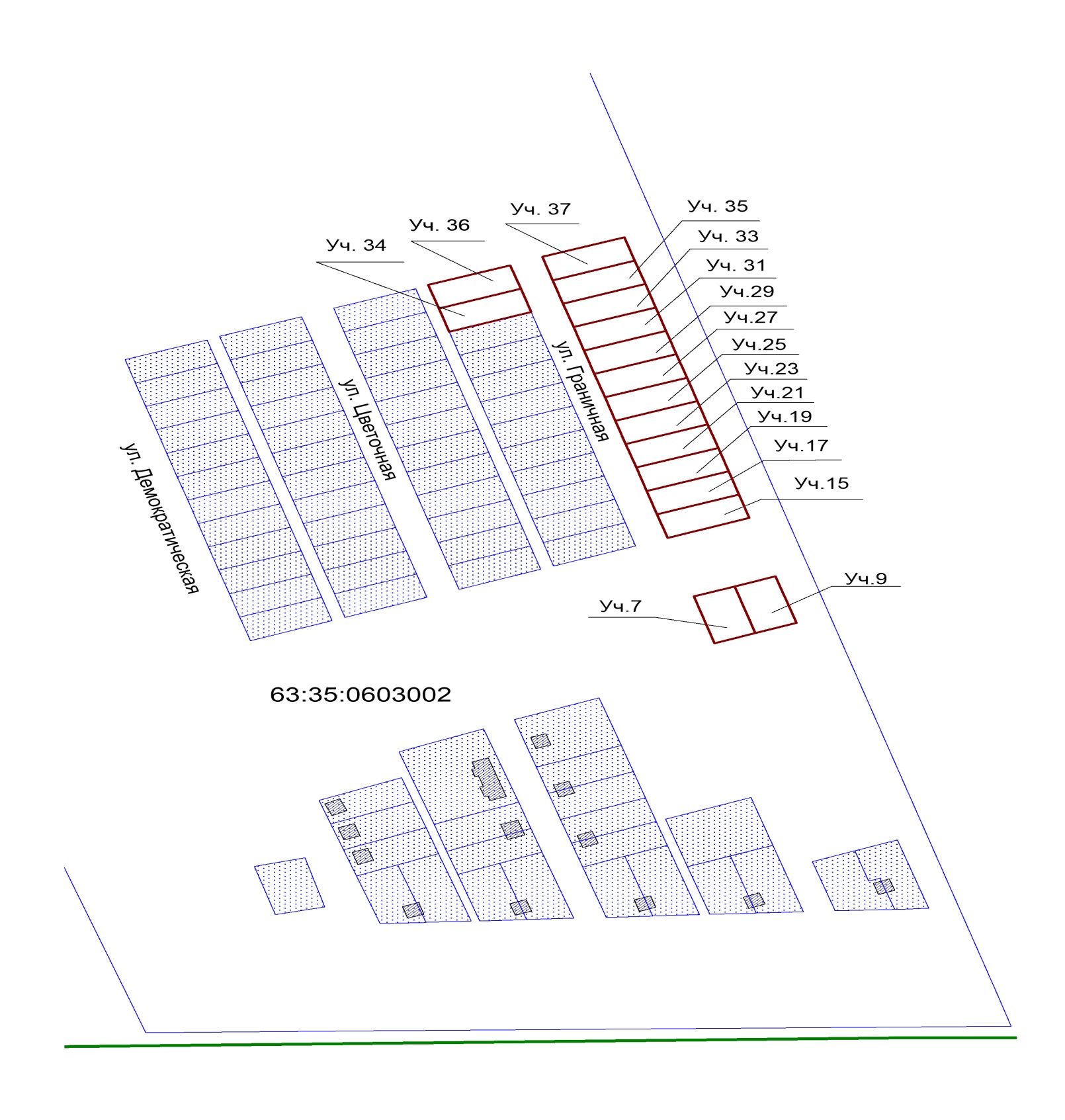 